Insight Schools of California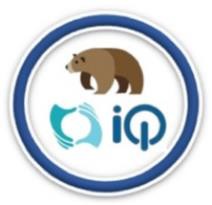 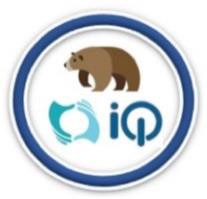 Face-2-Face EventLocation:	Boomers! Mini GolfDate:	2/13/2020Time:	12:00 – 2:00Address:	4215 Bangs Ave, Modesto, CA 95356Website:	 https://www.boomersparks.com/index.php/modestoCost:	$10 (other attractions available as well)Other Info:	Miniature GolfTest your putting skills on one of our unique, fun-for-all ages Championship Miniature Golf courses.There’s a reason Miniature Golf has been popular for more than a century! Our courses present an exciting challenge for any age. Lush greens, wild water features and a wacky windmill are just a few of the hazards that stand between you and golfing immortality. We’ll supply the ball and the putter. You bring the stroke, or lack of one!Teacher Chaperones/Contact Info:Jake Wheeler (209) 214-8518Steve Svendsen (209) 265-6449Event DescriptionFeel like playing some mini golf for an hour or two with Mr. Wheeler & Mr. Svendsen? Well, this is your chance!Check-in InfoWe will be at the golf counter at 12 with a sign-in sheet.Items to bring Liability Release FormPhoto/Video Release FormDriver’s Consent Form (if not accompanied by a parent)